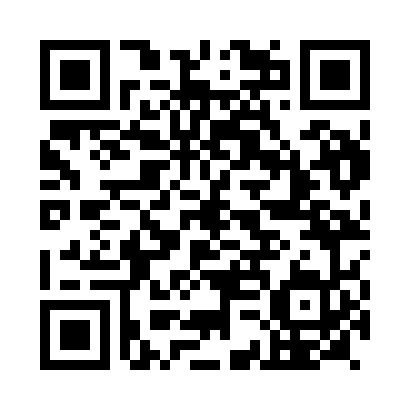 Prayer times for Umm Qarn, QatarWed 1 May 2024 - Fri 31 May 2024High Latitude Method: NonePrayer Calculation Method: Umm al-Qura, MakkahAsar Calculation Method: ShafiPrayer times provided by https://www.salahtimes.comDateDayFajrSunriseDhuhrAsrMaghribIsha1Wed3:334:5811:313:016:057:352Thu3:324:5711:313:006:067:363Fri3:314:5611:313:006:067:364Sat3:304:5611:313:006:077:375Sun3:294:5511:313:006:077:376Mon3:284:5411:312:596:087:387Tue3:274:5411:312:596:097:398Wed3:274:5311:312:596:097:399Thu3:264:5211:312:596:107:4010Fri3:254:5211:312:596:107:4011Sat3:244:5111:312:596:117:4112Sun3:234:5111:312:586:117:4113Mon3:234:5011:312:586:127:4214Tue3:224:4911:312:586:127:4215Wed3:214:4911:312:586:137:4316Thu3:204:4811:312:586:137:4317Fri3:204:4811:312:586:147:4418Sat3:194:4811:312:586:147:4419Sun3:184:4711:312:576:157:4520Mon3:184:4711:312:576:157:4521Tue3:174:4611:312:576:167:4622Wed3:174:4611:312:576:167:4623Thu3:164:4611:312:576:177:4724Fri3:154:4511:312:576:177:4725Sat3:154:4511:312:576:187:4826Sun3:144:4511:312:576:187:4827Mon3:144:4411:322:576:197:4928Tue3:144:4411:322:576:197:4929Wed3:134:4411:322:576:207:5030Thu3:134:4411:322:576:207:5031Fri3:124:4411:322:576:217:51